康寧學校財團法人康寧大學___ 學年度第__學期開設服務學習相關課程成果報告書課程名稱：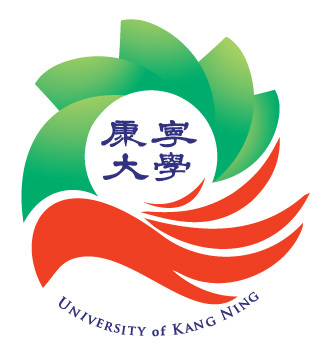 申請學校：聯 絡 人：單    位：職	  稱：姓	名：電	話：傳	真： E - mail： 康寧學校財團法人康寧大學___ 學年度第 _ 學期開設服務學習相關課程成果報告書目	錄一、服務學習課程成果彙整表康寧學校財團法人康寧大學 ___ 學年度第 _ 學期服務學習課程成果彙表課程名稱：			開課系級：			授課老師：修課人數：		人	學分數： 		學分	□選修	□必修二、課程大綱三、服務學習反思日誌選錄學生『  』反思日誌四、課程紀實 (相片及說明，至少８張)五、期末綜合報告一、服務學習課程成果彙整表…………………………二、課程大綱…………………………………………………三、服務學習反思日誌選錄…………………………………四、課程紀實…………………………………………………五、期末綜合報告選錄……………………………編號服務機構名稱服務機構
連絡人姓名服務機構
連絡人電話服務機構
連絡人e-mail服務機構地址服務人數
(學生人數)服務時數
(每位學生服務時數)服務總時數服務類型
(請參考備註1)1234567※ 備註 1：服務類型，依教育部規定分六大面向：（1）教育：語言教學、課後輔導、個案輔導、特殊教育服務、醫療諮詢或其他。（1）教育：語言教學、課後輔導、個案輔導、特殊教育服務、醫療諮詢或其他。（2）社區：社區巡守服務、弱勢關懷服務、消防救難服務、婦女權益服務、社區營、就業輔導、法律諮詢、流浪動物照顧、行政文書服務或其他。（2）社區：社區巡守服務、弱勢關懷服務、消防救難服務、婦女權益服務、社區營、就業輔導、法律諮詢、流浪動物照顧、行政文書服務或其他。（2）社區：社區巡守服務、弱勢關懷服務、消防救難服務、婦女權益服務、社區營、就業輔導、法律諮詢、流浪動物照顧、行政文書服務或其他。（2）社區：社區巡守服務、弱勢關懷服務、消防救難服務、婦女權益服務、社區營、就業輔導、法律諮詢、流浪動物照顧、行政文書服務或其他。（2）社區：社區巡守服務、弱勢關懷服務、消防救難服務、婦女權益服務、社區營、就業輔導、法律諮詢、流浪動物照顧、行政文書服務或其他。（2）社區：社區巡守服務、弱勢關懷服務、消防救難服務、婦女權益服務、社區營、就業輔導、法律諮詢、流浪動物照顧、行政文書服務或其他。（2）社區：社區巡守服務、弱勢關懷服務、消防救難服務、婦女權益服務、社區營、就業輔導、法律諮詢、流浪動物照顧、行政文書服務或其他。 （3）環境：環境維護、資源回收、公園認養、生態保育、生態導覽、景觀綠美化或其他。 （3）環境：環境維護、資源回收、公園認養、生態保育、生態導覽、景觀綠美化或其他。 （3）環境：環境維護、資源回收、公園認養、生態保育、生態導覽、景觀綠美化或其他。 （3）環境：環境維護、資源回收、公園認養、生態保育、生態導覽、景觀綠美化或其他。 （3）環境：環境維護、資源回收、公園認養、生態保育、生態導覽、景觀綠美化或其他。 （3）環境：環境維護、資源回收、公園認養、生態保育、生態導覽、景觀綠美化或其他。 （3）環境：環境維護、資源回收、公園認養、生態保育、生態導覽、景觀綠美化或其他。 （4）文化：藝文展演服務、文物導覽解說、接待服務、國際交流、文化祭儀、文物維護、圖書管理或其他。 （4）文化：藝文展演服務、文物導覽解說、接待服務、國際交流、文化祭儀、文物維護、圖書管理或其他。 （4）文化：藝文展演服務、文物導覽解說、接待服務、國際交流、文化祭儀、文物維護、圖書管理或其他。 （4）文化：藝文展演服務、文物導覽解說、接待服務、國際交流、文化祭儀、文物維護、圖書管理或其他。 （4）文化：藝文展演服務、文物導覽解說、接待服務、國際交流、文化祭儀、文物維護、圖書管理或其他。 （4）文化：藝文展演服務、文物導覽解說、接待服務、國際交流、文化祭儀、文物維護、圖書管理或其他。 （4）文化：藝文展演服務、文物導覽解說、接待服務、國際交流、文化祭儀、文物維護、圖書管理或其他。     （5）健康：促進健康服務、公共衛生服務、運動指導、休閒育樂服務、心理諮詢服務或其他。     （5）健康：促進健康服務、公共衛生服務、運動指導、休閒育樂服務、心理諮詢服務或其他。     （5）健康：促進健康服務、公共衛生服務、運動指導、休閒育樂服務、心理諮詢服務或其他。     （5）健康：促進健康服務、公共衛生服務、運動指導、休閒育樂服務、心理諮詢服務或其他。     （5）健康：促進健康服務、公共衛生服務、運動指導、休閒育樂服務、心理諮詢服務或其他。     （5）健康：促進健康服務、公共衛生服務、運動指導、休閒育樂服務、心理諮詢服務或其他。     （5）健康：促進健康服務、公共衛生服務、運動指導、休閒育樂服務、心理諮詢服務或其他。     （6）科技：電腦教學、視訊編輯、電腦維修、家電維護、媒體傳播、網站架設、機器維修、程式應用、科普讀物編撰、網站建置、科普閱讀導讀、科學活動設計、科展導覽、科技研發推廣或其他。     （6）科技：電腦教學、視訊編輯、電腦維修、家電維護、媒體傳播、網站架設、機器維修、程式應用、科普讀物編撰、網站建置、科普閱讀導讀、科學活動設計、科展導覽、科技研發推廣或其他。     （6）科技：電腦教學、視訊編輯、電腦維修、家電維護、媒體傳播、網站架設、機器維修、程式應用、科普讀物編撰、網站建置、科普閱讀導讀、科學活動設計、科展導覽、科技研發推廣或其他。     （6）科技：電腦教學、視訊編輯、電腦維修、家電維護、媒體傳播、網站架設、機器維修、程式應用、科普讀物編撰、網站建置、科普閱讀導讀、科學活動設計、科展導覽、科技研發推廣或其他。     （6）科技：電腦教學、視訊編輯、電腦維修、家電維護、媒體傳播、網站架設、機器維修、程式應用、科普讀物編撰、網站建置、科普閱讀導讀、科學活動設計、科展導覽、科技研發推廣或其他。     （6）科技：電腦教學、視訊編輯、電腦維修、家電維護、媒體傳播、網站架設、機器維修、程式應用、科普讀物編撰、網站建置、科普閱讀導讀、科學活動設計、科展導覽、科技研發推廣或其他。     （6）科技：電腦教學、視訊編輯、電腦維修、家電維護、媒體傳播、網站架設、機器維修、程式應用、科普讀物編撰、網站建置、科普閱讀導讀、科學活動設計、科展導覽、科技研發推廣或其他。     （6）科技：電腦教學、視訊編輯、電腦維修、家電維護、媒體傳播、網站架設、機器維修、程式應用、科普讀物編撰、網站建置、科普閱讀導讀、科學活動設計、科展導覽、科技研發推廣或其他。     （6）科技：電腦教學、視訊編輯、電腦維修、家電維護、媒體傳播、網站架設、機器維修、程式應用、科普讀物編撰、網站建置、科普閱讀導讀、科學活動設計、科展導覽、科技研發推廣或其他。※ 備註 2：煩請教師務必詳實填寫，以利教育部各項資料填報課程名稱開課科別學分數/時數修課人數共同/必/選修開課班級授課教師合作機構連絡電話E-mail計畫執行期限 ___學年／第  學期	(申請本計畫為一學期) ___學年／第  學期	(申請本計畫為一學期) ___學年／第  學期	(申請本計畫為一學期)一、課程目標二、課程大綱三、機	構合作模式四、教學進度五、服務學習歷	程準備五、服務學習歷	程服務五、服務學習歷	程反思五、服務學習歷	程慶賀六、作業評量七、預	期效益評估八、延續性規畫及作法填表人姓名科系班級學號服務日期服務時間服務地點服務機構機構指導人班級指導老師服務項目（活動名稱）服務對象服務內容 一、《我負責的工作是什麼？》 一、《我負責的工作是什麼？》 一、《我負責的工作是什麼？》 一、《我負責的工作是什麼？》 一、《我負責的工作是什麼？》What 二、《我看到了什麼？聽到了什麼？接觸到了什麼？服務對象和其他參與成員的反應如何？》 二、《我看到了什麼？聽到了什麼？接觸到了什麼？服務對象和其他參與成員的反應如何？》 二、《我看到了什麼？聽到了什麼？接觸到了什麼？服務對象和其他參與成員的反應如何？》 二、《我看到了什麼？聽到了什麼？接觸到了什麼？服務對象和其他參與成員的反應如何？》 二、《我看到了什麼？聽到了什麼？接觸到了什麼？服務對象和其他參與成員的反應如何？》所見所聞 一、《在服務過程中，有無突發事件？有無遇到什麼困難？如何尋求解決？解決的過程與結 一、《在服務過程中，有無突發事件？有無遇到什麼困難？如何尋求解決？解決的過程與結 一、《在服務過程中，有無突發事件？有無遇到什麼困難？如何尋求解決？解決的過程與結 一、《在服務過程中，有無突發事件？有無遇到什麼困難？如何尋求解決？解決的過程與結 一、《在服務過程中，有無突發事件？有無遇到什麼困難？如何尋求解決？解決的過程與結 果是什麼？》 果是什麼？》 果是什麼？》 果是什麼？》 果是什麼？》。。。。。So  What 二、《這次服務經驗，帶給我的感受是什麼？讓我想到了什麼？學習到了什麼？對我產生的 二、《這次服務經驗，帶給我的感受是什麼？讓我想到了什麼？學習到了什麼？對我產生的 二、《這次服務經驗，帶給我的感受是什麼？讓我想到了什麼？學習到了什麼？對我產生的 二、《這次服務經驗，帶給我的感受是什麼？讓我想到了什麼？學習到了什麼？對我產生的 二、《這次服務經驗，帶給我的感受是什麼？讓我想到了什麼？學習到了什麼？對我產生的所感所學 意義是什麼？》 意義是什麼？》 意義是什麼？》 意義是什麼？》 意義是什麼？》 一、《這樣的經驗和學習，對我看自己、看家人、看朋友、看周遭的事物、看外在的事件， 有什麼改變或新發現？》 一、《這樣的經驗和學習，對我看自己、看家人、看朋友、看周遭的事物、看外在的事件， 有什麼改變或新發現？》 一、《這樣的經驗和學習，對我看自己、看家人、看朋友、看周遭的事物、看外在的事件， 有什麼改變或新發現？》 一、《這樣的經驗和學習，對我看自己、看家人、看朋友、看周遭的事物、看外在的事件， 有什麼改變或新發現？》 一、《這樣的經驗和學習，對我看自己、看家人、看朋友、看周遭的事物、看外在的事件， 有什麼改變或新發現？》Now  What所思所用二、《運用這樣的經驗和學習，未來我能為自己、為家人、為社群、為社區、為社會、以及 為更廣大的對象作些什麼？》二、《運用這樣的經驗和學習，未來我能為自己、為家人、為社群、為社區、為社會、以及 為更廣大的對象作些什麼？》二、《運用這樣的經驗和學習，未來我能為自己、為家人、為社群、為社區、為社會、以及 為更廣大的對象作些什麼？》二、《運用這樣的經驗和學習，未來我能為自己、為家人、為社群、為社區、為社會、以及 為更廣大的對象作些什麼？》二、《運用這樣的經驗和學習，未來我能為自己、為家人、為社群、為社區、為社會、以及 為更廣大的對象作些什麼？》